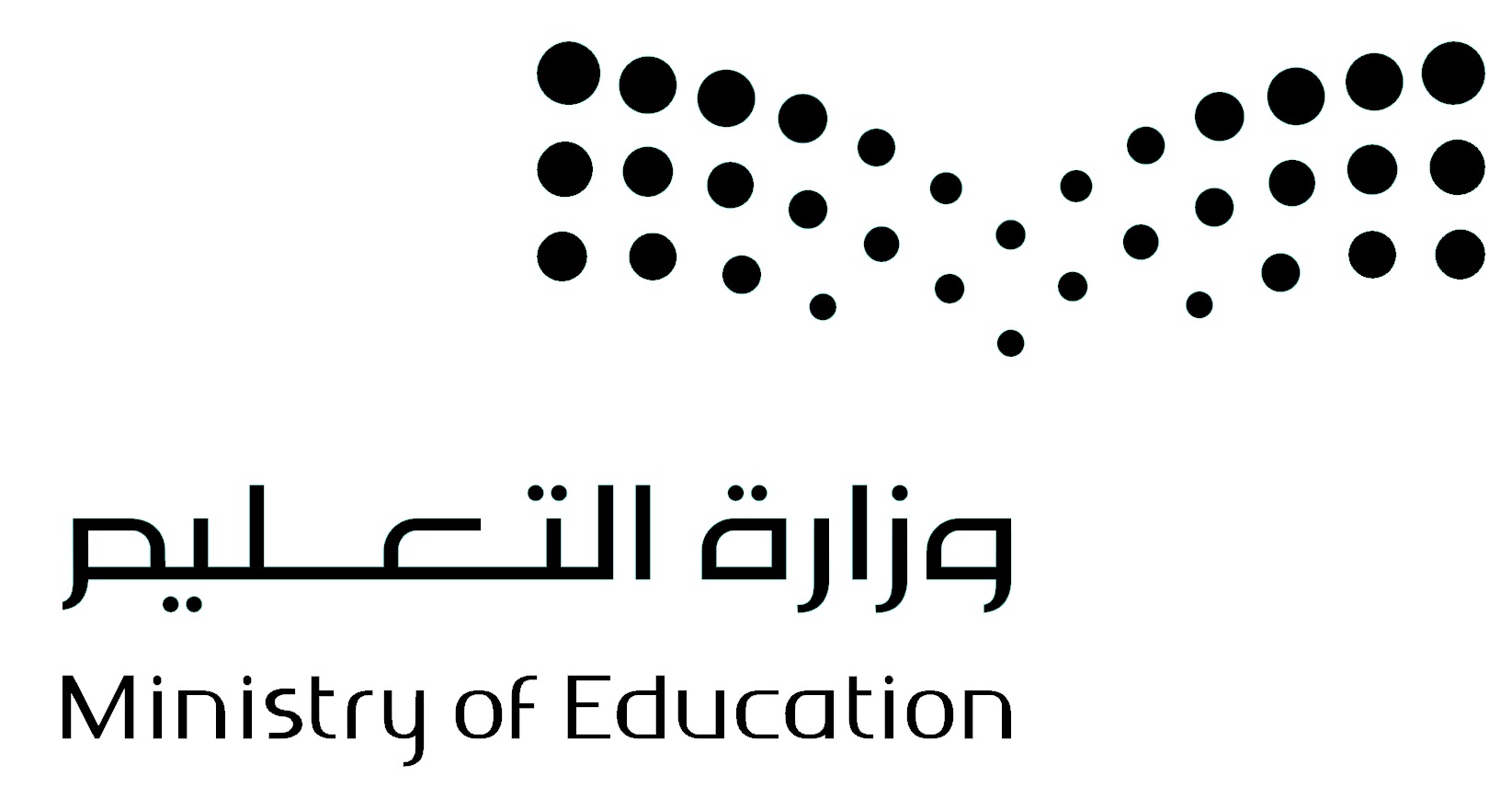 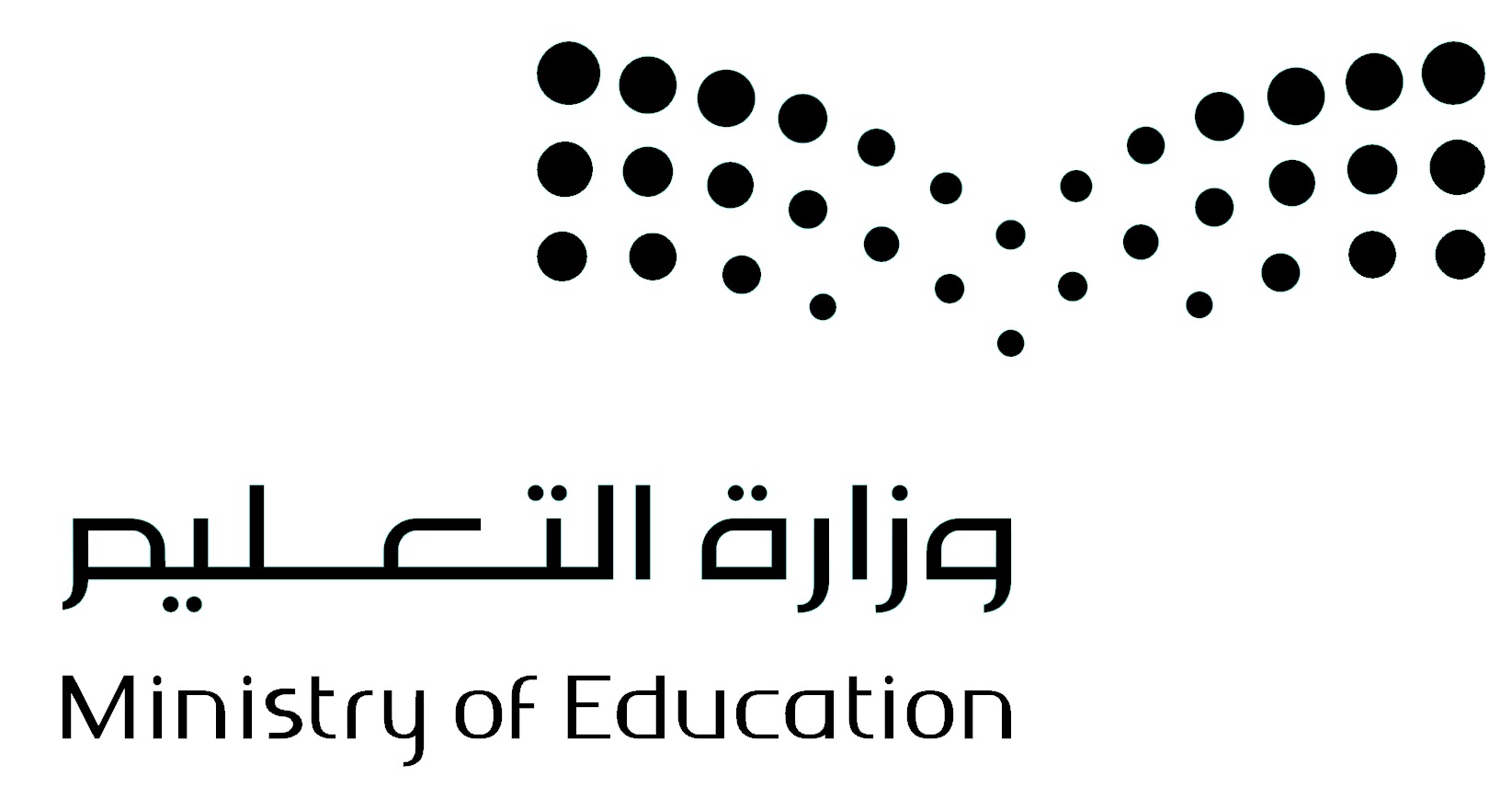 تقرير تدشين أسبوع الفضاء 2023	الشواهد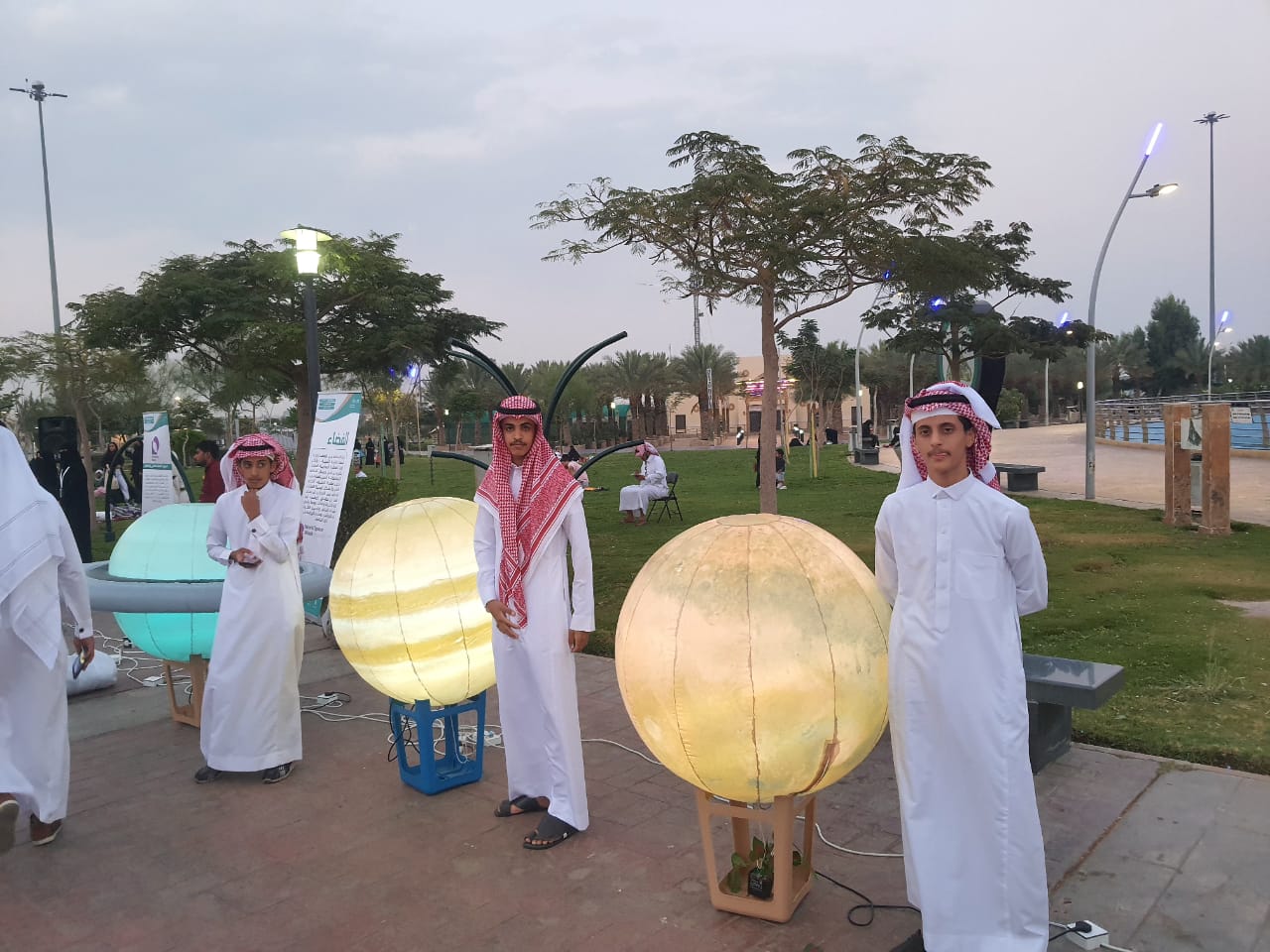 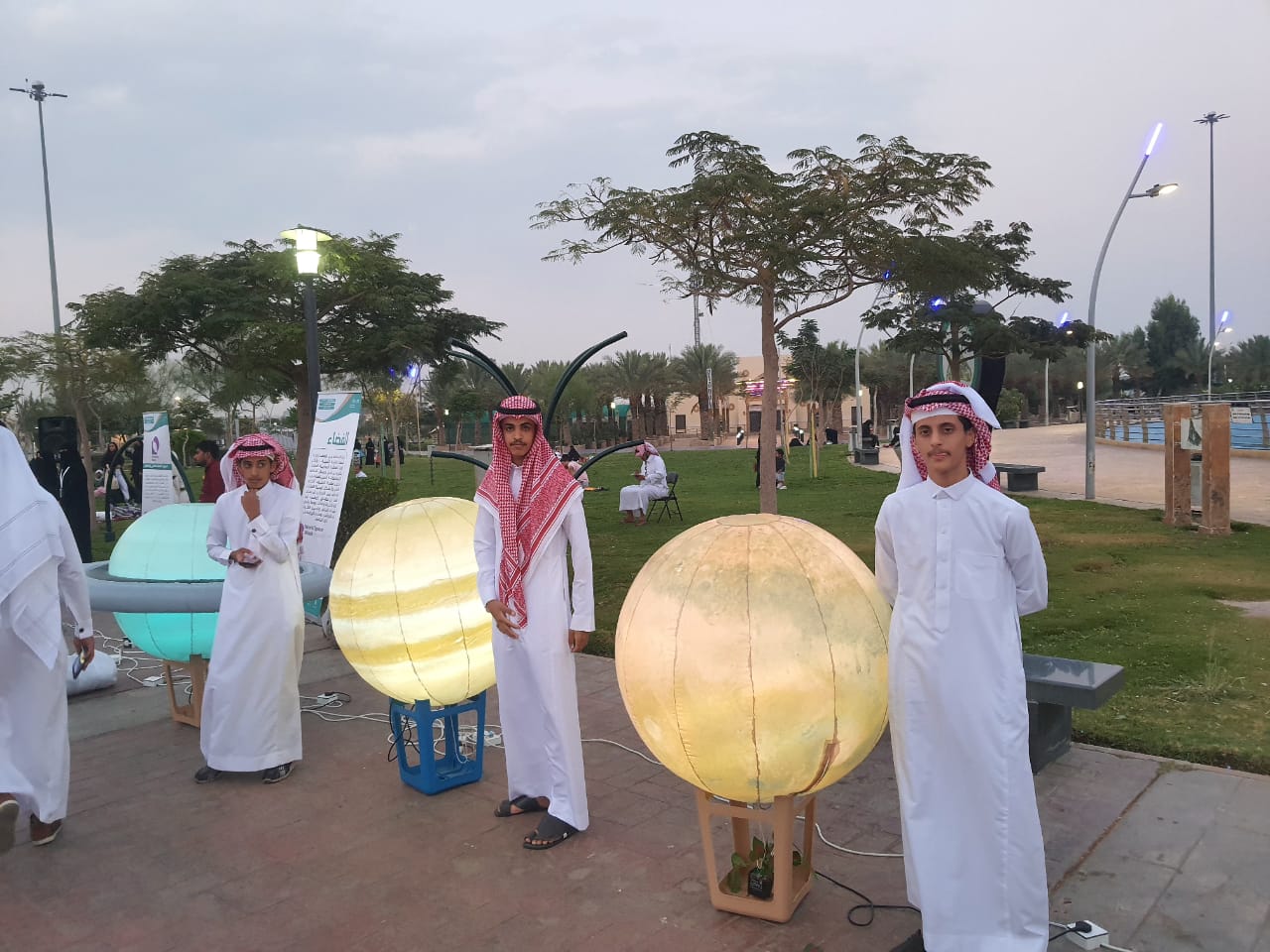 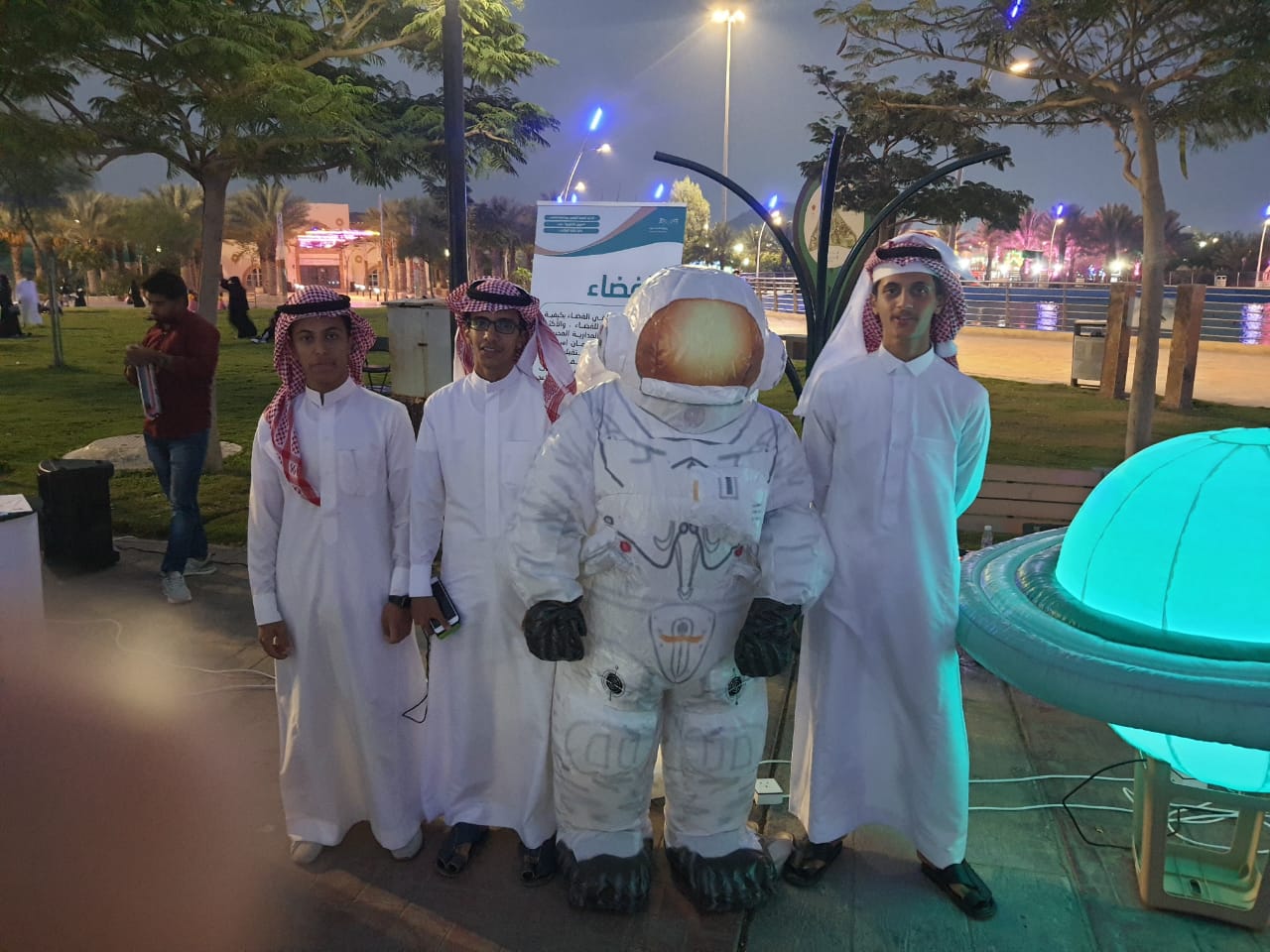 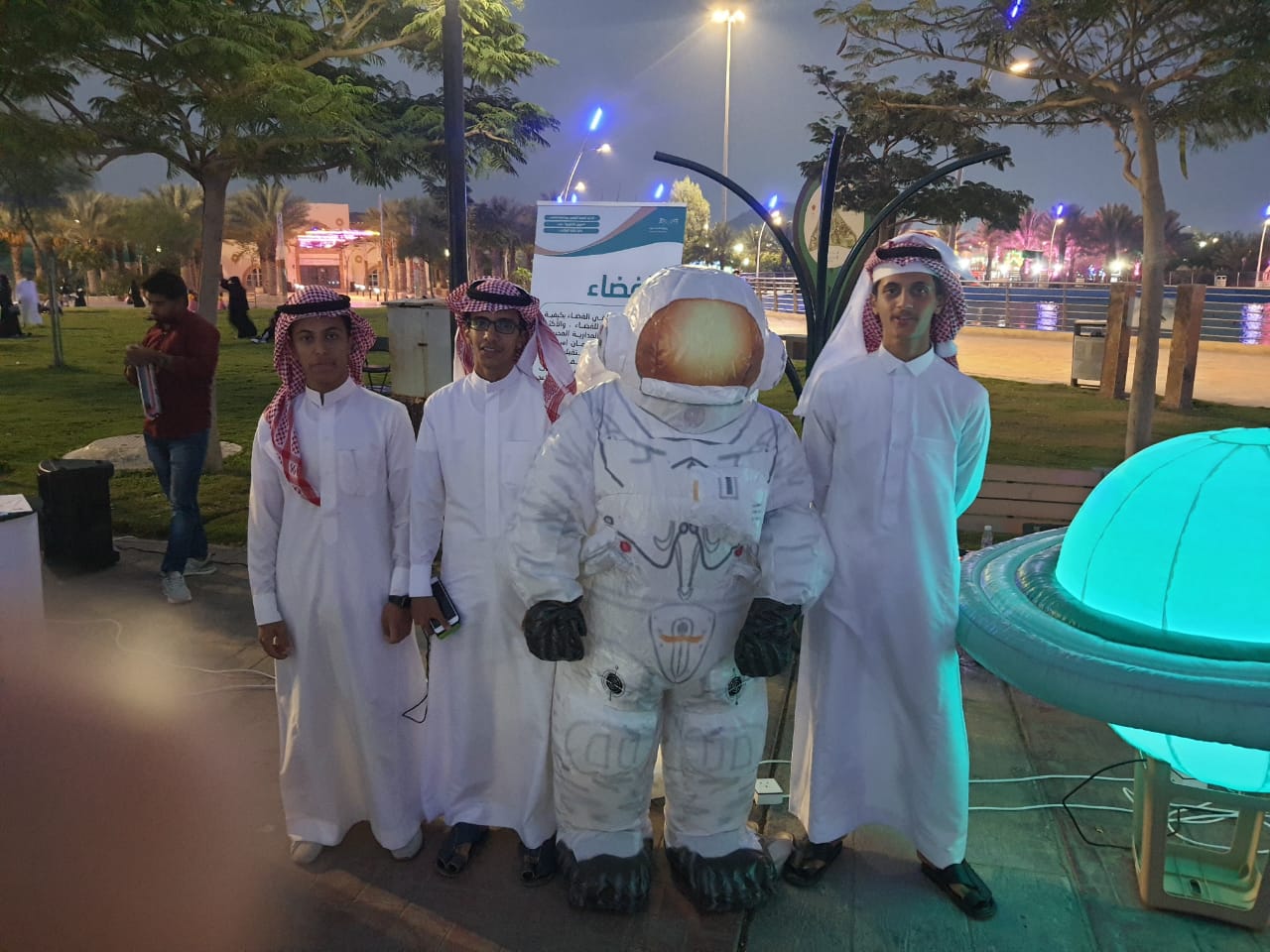 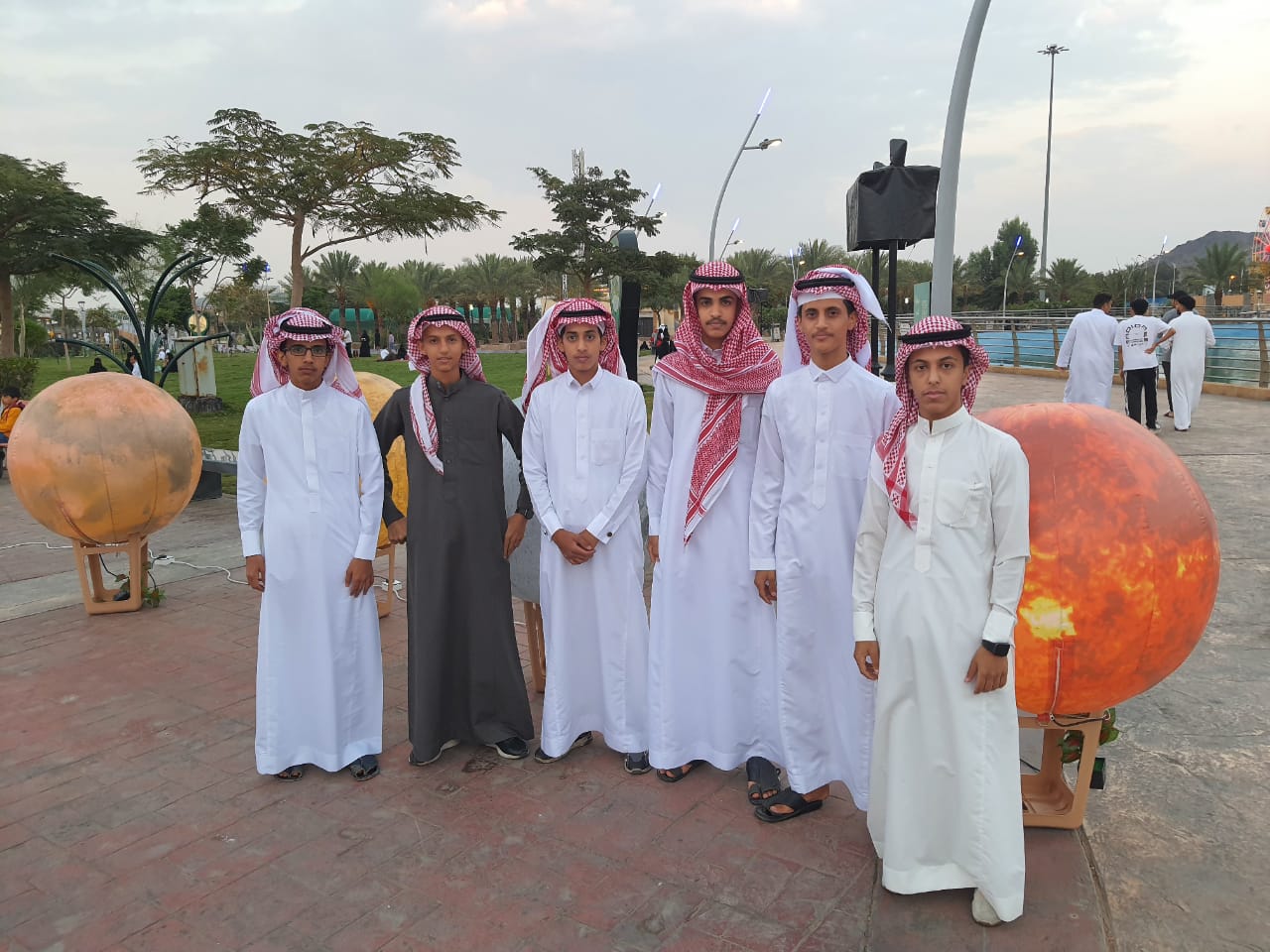 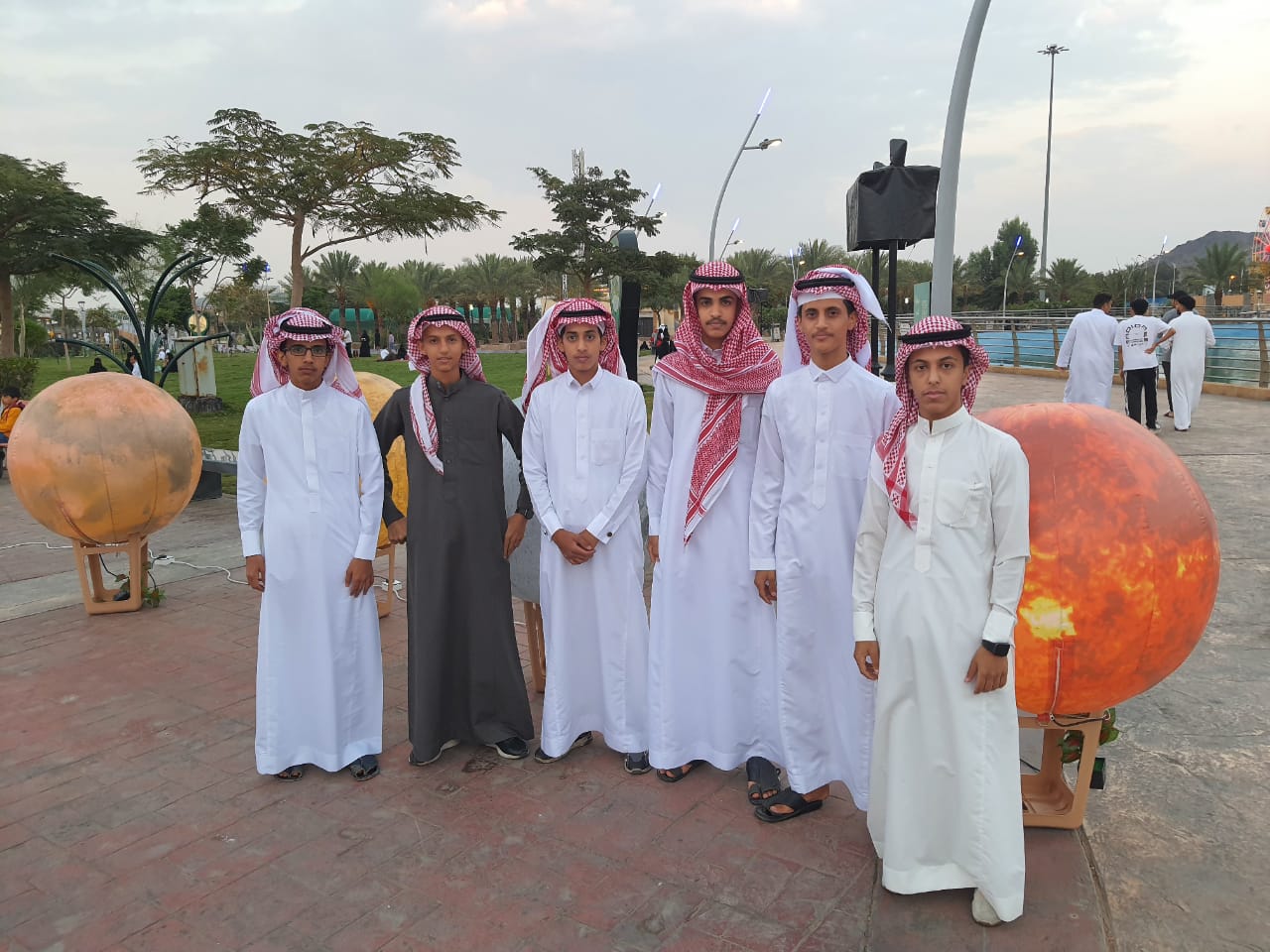 اليومالأربعاءالتاريخ19/3/1445هـالفئة المستهدفةطلاب نادي التقنية والعلومالفعاليات المنفذة1/ مشاركة الطلاب في تدشين أسبوع الفضاء في منتزه الردف2/ إذاعة مدرسية عن أسبوع الفضاء .